Martfű Város Polgármesterétől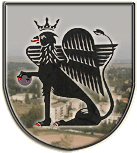 5435 Martfű, Szent István tér 1. Tel: 56/450-222; Fax: 56/450-853E-mail: titkarsag@ph.martfu.hu                                                                    E L Ő T E R J E S Z T É S                   Martfű város közigazgatási területén helyi termelői piac helyének kijelölésérőlTisztelt Képviselő-testület!2013. január 1-től önkormányzati tulajdonba került a városközpontban lévő ingatlan a volt buszpályaudvar épületével, amely a Képviselő-testület szándékai szerint az átalakítási munkálatok befejezése után, majd az engedélyezési eljárás lefolytatását követően piacként funkcionálhatna a városlakók számára.A vásárokról, a piacokról és a bevásárlóközpontokról szóló 55/2009. (III.13.) Korm. rendelet a piac jogszerű működéséhez annak jellegétől függően engedélyezést, vagy bejelentésen alapuló nyilvántartást ír elő.Az általános jellegű – üzleteket és árusítóhelyeket tartalmazó, helyi termelő és bármely vállalkozó által értékesítés végett használható – vásár és piac engedély alapján üzemeltethető. A vásári, piaci és vásárcsarnoki árusítás közegészségügyi szabályairól szóló 59/1999. (XI.26.) EüM. rendelet tételesen szabályozza a piac létesítésének elbírálásához szükséges követelményeket az alábbiak szerint:Meg kell határozni a létesítés helyét, a terület azonosíthatósági adataival.A vásár, illetve piac típusának megjelölése a 35/1995. (IV.5.) Korm. rendelet melléklete szerint.A forgalmazásra tervezett árucsoportok és élelmiszerfajták jegyzékének meghatározása.Méretarányos helyszínrajz készítése az árusítóhelyek és üzletek, valamint az egyéb létesítmények és nem árusítási célra kiképzett területrészek tervezett rendeltetés szerinti meghatározásával, a vevőforgalmi és árubeszállítási, feltöltési útvonalak kijelölésével.A vásár, illetve piac víz- és energiaellátási tervének dokumentálása a vízvételi- és energiacsatlakozási helyekre kiterjedő részletességgel, közműnyilatkozatokkal (víz, elektromos, gáz-, távhőszolgáltatás).A vásár, illetve piac területén keletkező szennyvíz- és csapadék-vízelvezető helyeinek, elvezetésének, továbbá közcsatorna hiányában közműpótló berendezés elhelyezésének tervének elkészítése az illetékes közmű- és hatósági nyilatkozatokkal.A por- és sármentesség érdekében tervezett terület kiképzési megoldásának ismertetése.A keletkező szemét és hulladék gyűjtésére, elhelyezésére, az elkobzott élelmiszer kezelésére, elhelyezésére, elszállításának módjára, gyakoriságára, továbbá a vásár, illetve piac takarítására, fertőtlenítésére vonatkozó, a vásár rendezője, illetve a piac fenntartója által meghatározott rendtartási előírás elkészítése.A piacon élelmiszer-nyersanyagok élő állatok és egyéb árucikkek árusítására külön-külön területet kell kijelölni, hogy a különböző természetű áruk káros egymásra hatását elkerüljék.Így a tej, tejtermék, az aszalt gyümölcs, méz (lépes méz), a sertéshúsból előállított füstölt hús, étkezési szalonna, olvasztott étkezési zsír, a vágott baromfi, tojás, a hal, a zöldség, gyümölcs és gomba, a kimért savanyúság és az élő állat árusítására külön helyet kell biztosítani.Mindaddig, amíg a leendő fedett piac kialakítása az ismertetett feltételek biztosításával létrejöhet és az engedélyezési eljárás is lebonyolításra kerül, szükség lenne egy helyi termelői piac helyének meghatározására, amely lehetőséget teremtene arra, hogy rendezett körülmények között, egy adott  területen történjen a városban a termelői piaci árusítás. A jelenlegi helyzet szerint ugyanis semmilyen piac nem működik a városunkban. A döntő többséget képviselő zöldség-gyümölcs árusítás, valamint az elenyésző számban előforduló egyéb, vállalkozók által történő értékesítés a kiadott közterület foglalási bérleti szerződések alapján a közterületek rendeltetéstől eltérő használatára vonatkozó díjtételek alkalmazásával történik.  A kereskedelemről szóló 2005. évi CLXIV tv. 2. § 5 a. pontja  határozza meg a helyi termelői piac fogalmát , mely szerint ez olyan piac, ahol a kistermelő a piac fekvése szerinti megyében, vagy a piac 40 km-es körzetében, illetve Budapesten fekvő piac esetében az ország területén bárhol működő gazdaságából származó mezőgazdasági, illetve élelmiszeripari terméket értékesít.A jogszabály 6/A § (3) bekezdése értelmében a helyi termelői piac a kereskedelmi hatóságnak történő bejelentéssel is üzemeltethető.A helyi termelői piac olyan területen rendezhető, amelyen a településrendezési terv a piac tartását lehetővé teszi.A területnek meg kell felelnie:az építésügyiközegészségügyiélelmiszerlánc-biztonságiélelmiszer higiéniaiállat-egészségügyinövény-egészségügyikörnyezetvédelmikulturális-örökségvédelmimunkavédelmitűzvédelmi követelményeknek.A hivatkozott Korm. r. 4. § (1) bekezdés b.) pontja alapján a Martfű Város közigazgatási területén létesítendő helyi termelői piac kereskedelmi hatósága a helyi termelői piac helye szerint illetékes települési önkormányzat jegyzője. Tekintettel arra a körülményre, hogy a fenntartói feladatokat Martfű Város Önkormányzata fogja ellátni, a közigazgatási hatósági eljárásról és szolgáltatásról szóló 2004. évi CXL (Ket) tv. 42. § (1) bekezdése alapján az eljáró kereskedelmi hatóság tekintetében kijelölést kell kérnünk a Jász-Nagykun-Szolnok Megyei Kormányhivataltól.A kijelölt kereskedelmi hatóságnak a bejelentést a fenntartó teszi meg és a bejelentéshez mellékelni kell az alábbiakat:fenntartó nevét, címét, székhelyét, elektronikus levelezési címét, amennyiben azzal rendelkezik,a fenntartó cégjegyzékszámát, egyéni vállalkozói nyilvántartási számát, vagy bírósági nyilvántartásba vételi számát,a helyi termelői piac címét és helyrajzi számát,a területhasználat jogcímét,a piac nyitva tartási idejét.A helyi termelői piac üzemeltetőjének és fenntartójának biztosítani kell:a napi nyilvántartás vezetését a piacon áruló kistermelőkről, amelyet 60 napig köteles megőrizni és az ellenőrző hatóságnak bemutatni,hirdetményben ismertetni kell a helyfoglalás, telepítés szakmai szabályok figyelembevételével kialakított sorrendjét, működési renddel kapcsolatos szabályokat,hulladékgyűjtő és tároló tartályok, edények rendszeres tisztításáról, fertőtlenítéséről gondoskodni szükséges, közcsatorna hiányában a helyi termelői piacon keletkezett szennyvíz higiénikus összegyűjtését és eltávolítását meg kell oldani,illemhely rendelkezésre állása esetén ott ivóvíz minőségű folyóvizes kézmosási lehetőséget kell biztosítani, illemhely hiányában gondoskodni kell a piac ivóvíz minőségű, megfelelő mennyiségű vízellátásáról,az árusok járműveinek elhelyezésére szolgáló gépkocsi parkolóhelynek kell rendelkezésre állnia a piac területén kívül, az élelmiszerek elhelyezésére védőtetővel ellátott árusítóasztalokat kell felállítani, amelynek fedőlapja sima felületű és könnyen tisztítható,a piac területének folyamatos tisztántartását és a zárást követő általános takarítását meg kell oldani.Tisztelt Képviselő-testület!Az ismertetett jogszabályi előírások, valamint a jelenleg rendelkezésre álló lehetőségeink számbavételével javasolom, hogy a Képviselő-testület hozzon döntést arról, hogy a helyi termelői piac helyének kijelölése a Martfű, belterületi 798/23 helyrajzi számú, Szolnoki út 144. sz. alatt lévő, Piactér elnevezésű területen történjen meg.Kérem, szíveskedjenek az előterjesztést megtárgyalni és az alábbi határozati javaslatot elfogadni:……./2013. (II.14.) Ö. határozatMartfű város közigazgatási területén helyi termelői piac helyének kijelölésérőlMartfű Város Önkormányzatának Képviselő-testülete megtárgyalta és elfogadja a Martfű város közigazgatási területén helyi termelői piac helyének kijelöléséről szóló előterjesztést és a következő határozatot hozza:Martfű Város Önkormányzatának Képviselő-testülete a helyi termelői piac helyét a Martfű, belterületi 798/23 helyrajzi számú, Szolnoki út 144. sz. alatt lévő, Piactér elnevezésű területen jelöli ki, egyben felhatalmazza a Polgármestert és a Jegyzőt a jogszabályi feltételek biztosításához a szükséges intézkedések megtételére.Határidő: folyamatosFelelős: Szász Éva jegyzőErről értesül:1./ Jász-Nagykun-Szolnok Megyei Kormányhivatal, Szolnok.2./ Valamennyi Képviselő, Helyben,3./ Szász Éva jegyző,4./ Irattár.M a r t f ű, 2013. január 31.                                                                                                                                                                 Dr. Kiss EditKészítette: Hegedűsné Blaskó Anikó                     aljegyzőLátta: Szász Éva            jegyző